ПРОТОКОЛзаседания антинаркотической комиссии городского поселения Рощинскиймуниципального района Волжский Самарской областиот 09 февраля 2018 г. № 1ПРЕДСЕДАТЕЛЬСТВОВАЛГлава городского поселения Рощинский Деникин С.В.Члены комиссии:В.Н.ГорбаченкоЯ.С.ПодкорытоваО.И.РубинаПринять к сведению решение протокола №1 от 02 февраля 2018г. заседания антинаркотической комиссии муниципального района Волжский Самарской области.Регулярно проводить пропагандистские мероприятия, с целью информирования населения о недопустимости культивирования наркосодержащих растений, разъяснения ответственности за незаконное культивирование.Разместить информацию о действующих «телефонах доверия» специальных служб (ОМВД России по Волжскому району Самарской области, Отдела общественной безопасности и противодействия коррупции Администрации муниципального района Волжский Самарской области), с целью привлечения населения к более активному взаимодействию по вопросам противодействия незаконному обороту наркотических средств и психотропных веществ.В период произрастания наркосодержащих растений, организовать и провести рейдовые мероприятия по выявлению мест произрастания дикорастущих и незаконных посевов наркосодержащих растений на территории поселений. В случае выявления фактов употребления и распространения наркотических средств, а также фактов притоносодержания, незамедлительно направлять информацию в адрес Отдела МВД России по Волжскому району Самарской области (Фомин).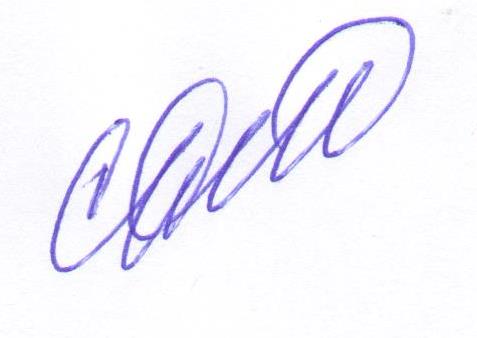 Глава городского поселения Рощинский 				Деникин С.В.